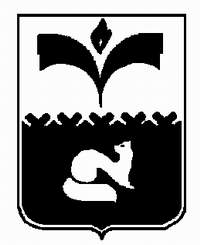 ДУМА ГОРОДА ПОКАЧИХАНТЫ-МАНСИЙСКОГО АВТОНОМНОГО ОКРУГА - ЮГРЫРЕШЕНИЕот 28.11.2019							                         		№84Рассмотрев проект решения Думы города Покачи «Об установлении размеров должностных окладов по должностям муниципальной службы в органах местного самоуправления города Покачи», на основании части 4 статьи 86 Бюджетного кодекса Российской Федерации, части 2 статьи 22 Федерального закона от 02.03.2007 №25-ФЗ «О муниципальной службе в Российской Федерации», части 3 постановления Правительства Ханты – Мансийского автономного округа - Югры от 23.08.2019 №278-п «О нормативах формирования расходов на оплату труда депутатов, выборных должностных лиц местного самоуправления, осуществляющих свои полномочия на постоянной основе, муниципальных служащих в Ханты-Мансийском автономном округе – Югре», Дума города ПокачиРЕШИЛА:1. Установить размеры должностных окладов по должностям муниципальной службы в органах местного самоуправления города Покачи:1) по должностям муниципальной службы, учреждаемым для обеспечения исполнения полномочий Думы города Покачи, согласно приложению 1 к настоящему решению;2) по должностям муниципальной службы, учреждаемым для обеспечения исполнения полномочий главы города Покачи, согласно приложению 2 к настоящему решению;3) по должностям муниципальной службы, учреждаемым для обеспечения исполнения полномочий администрации города Покачи, согласно приложению 3 к настоящему решению;4) по должностям муниципальной службы, учреждаемым для обеспечения исполнения полномочий контрольно-счетной палаты города Покачи, согласно приложению 4 к настоящему решению.2. Признать утратившими силу решение Думы города Покачи от 23.04.2019 №22 «Об установлении размеров должностных окладов по должностям муниципальной службы в органах местного самоуправления города Покачи» (газета «Покачевский вестник» от 26.04.2019 №16).3. Опубликовать настоящее решение в газете «Покачёвский вестник».4. Настоящее решение вступает в силу с 01.01.2020.5. Контроль за выполнением решения возложить на постоянную комиссию Думы города Покачи VI созыва по бюджету, налогам, финансовым вопросам и соблюдению законности (председатель Шишкин С.А.).Принято Думой города Покачи                26.11.2019 годаОб установлении размеров должностных окладов по должностям муниципальной службы в органах местного самоуправления города ПокачиГлава города Покачи В.И. Степура __________________________ Председатель Думы города ПокачиН. В. Борисова_________________________________Размеры должностных окладов по должностям муниципальной службы, учреждаемым для обеспечения исполнения полномочий Думы города Покачи Размеры должностных окладов по должностям муниципальной службы, учреждаемым для обеспечения исполнения полномочий главы города ПокачиРазмеры должностных окладов по должностям муниципальной службы, учреждаемым для обеспечения исполнения полномочий администрации города  ПокачиРазмеры должностных окладов по должностям муниципальной службы, учреждаемым для обеспечения исполнения полномочий контрольно-счетной палаты города Покачи 